台北市私立再興中學63週年校慶七年級躲避球賽照片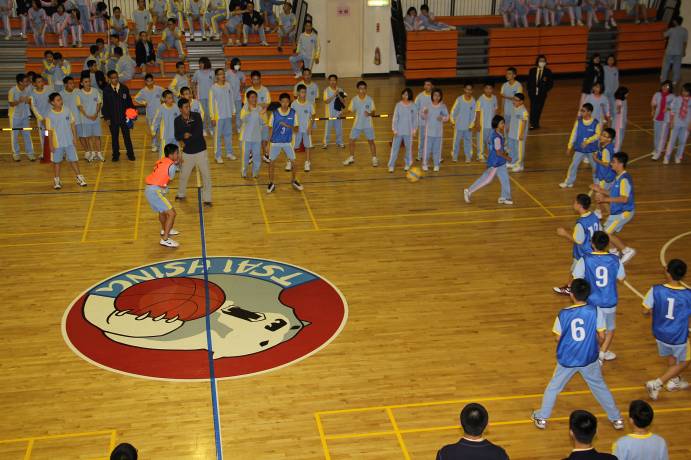 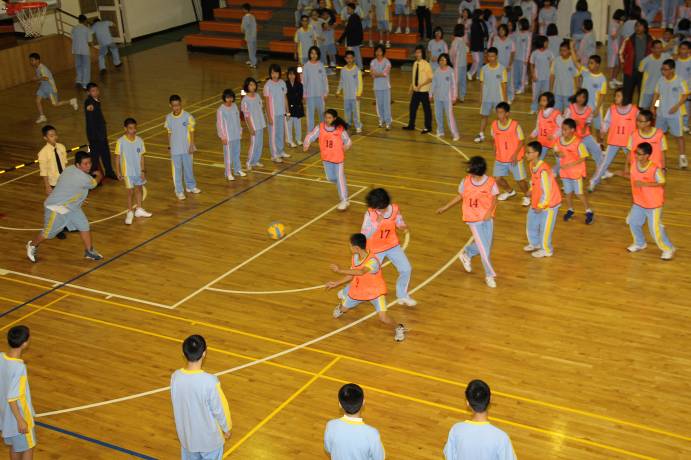 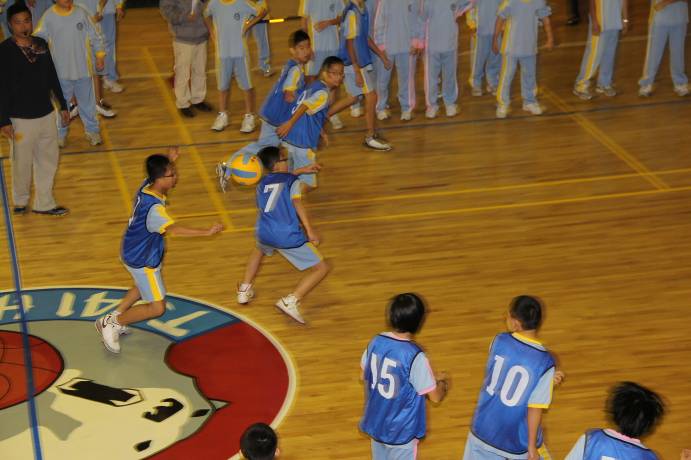 說明：說明：說明：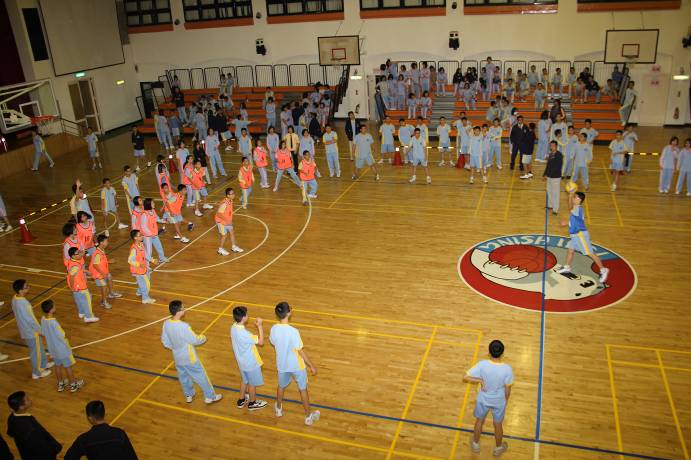 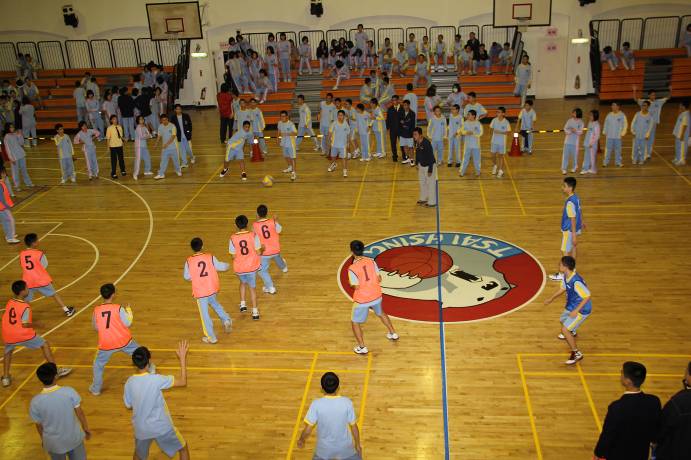 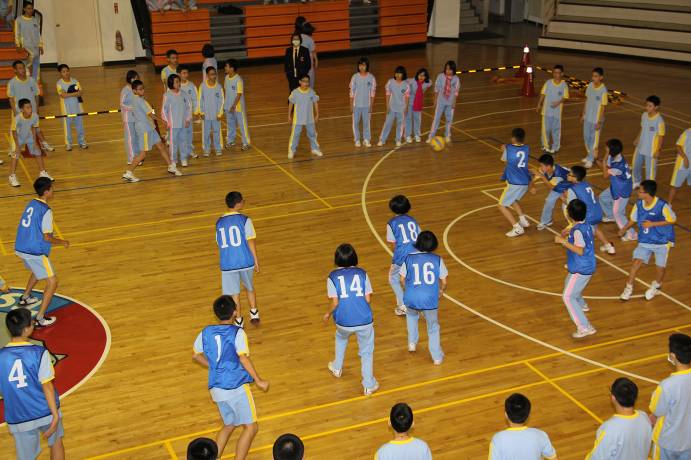 說明：說明：說明：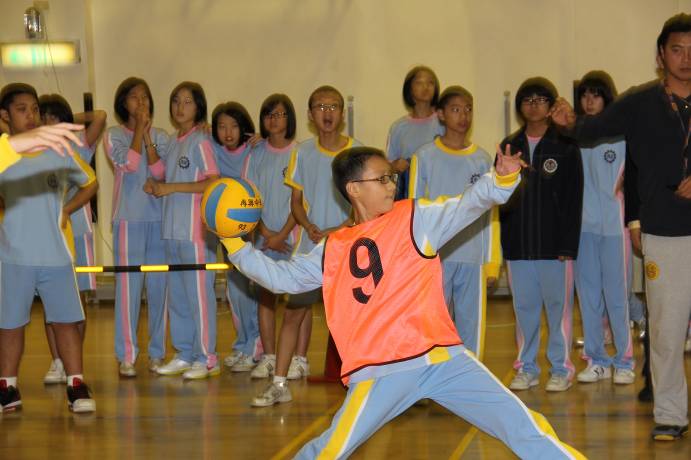 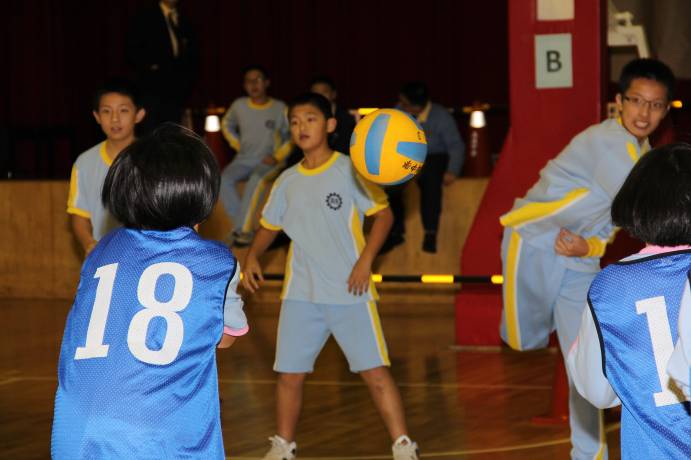 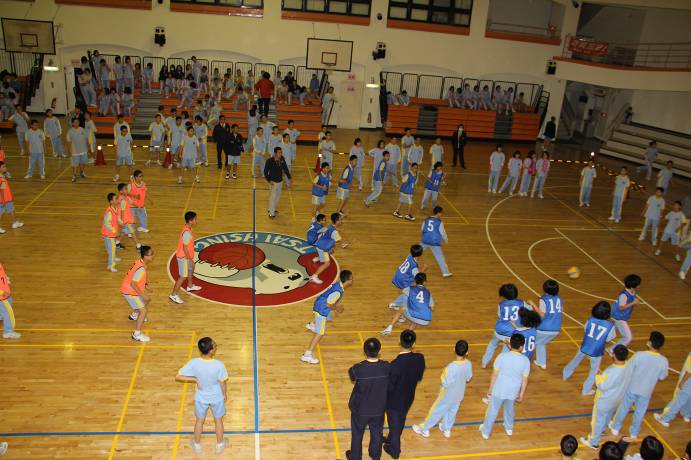 說明：說明：說明：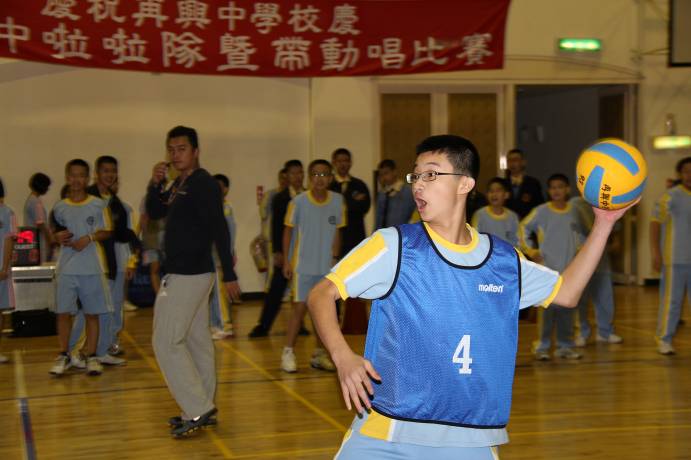 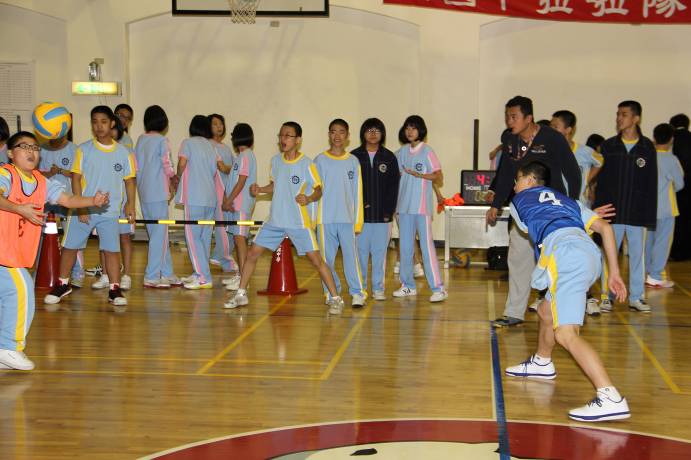 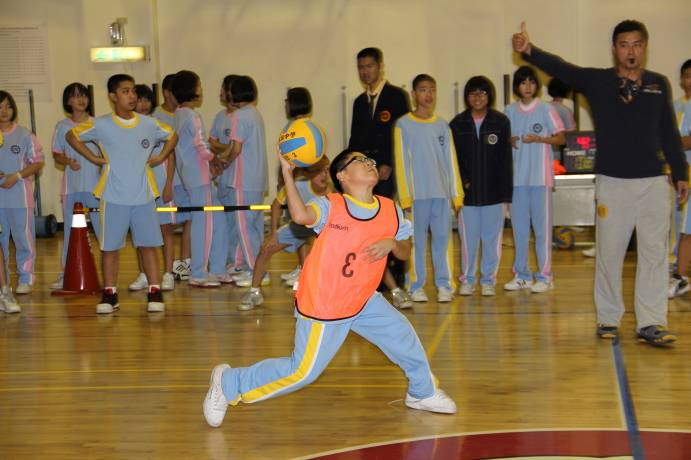 說明：說明：說明：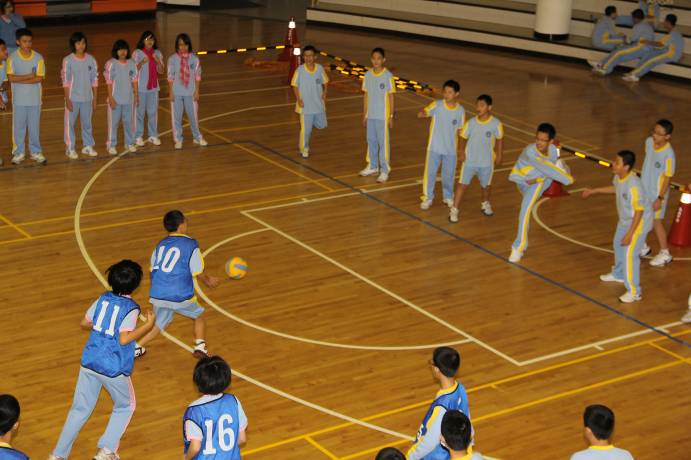 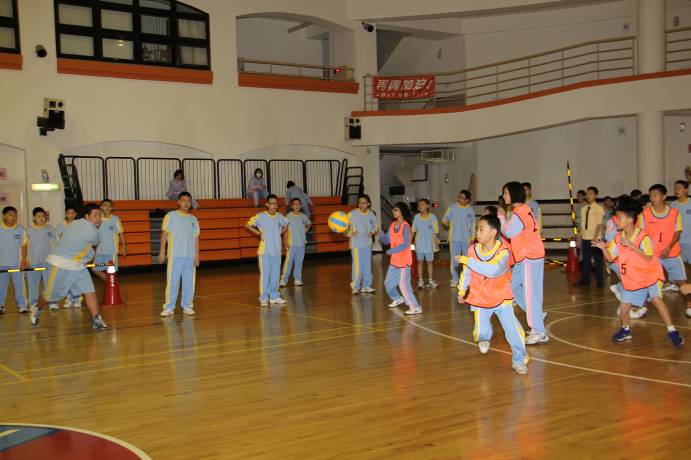 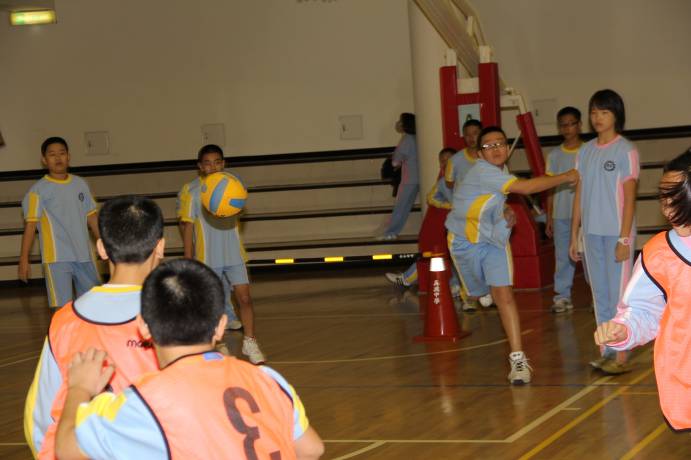 說明：說明：說明：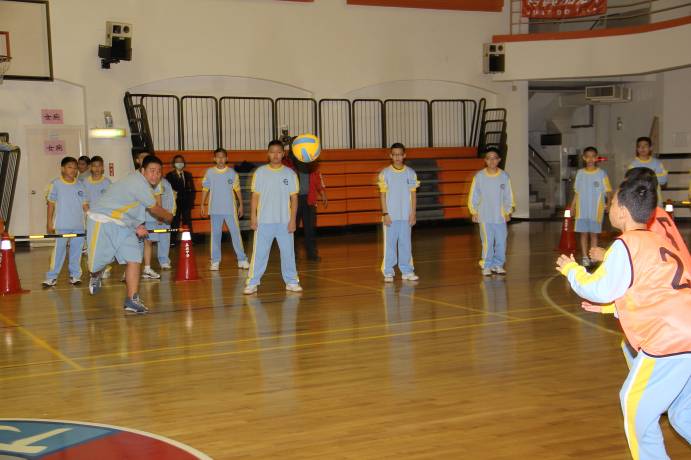 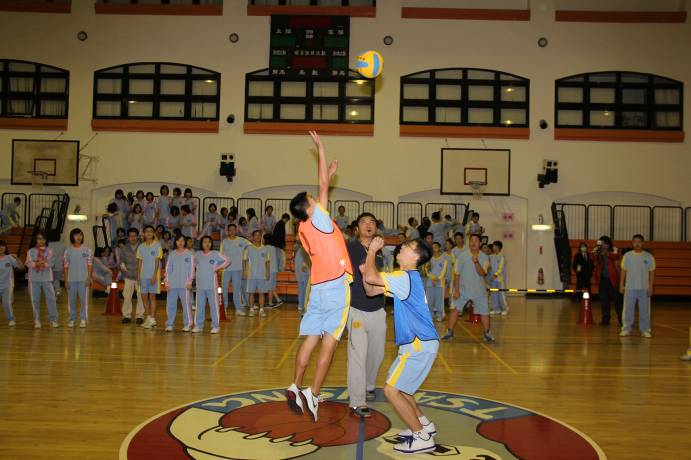 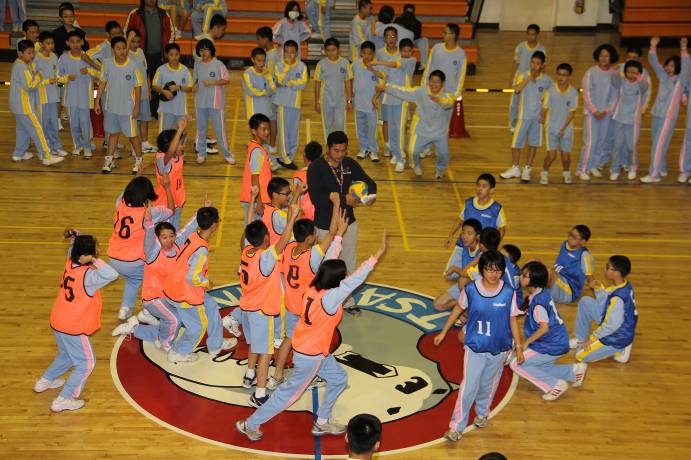 說明：說明：說明：